      LOYOLA COLLEGE (AUTONOMOUS), CHENNAI – 600 034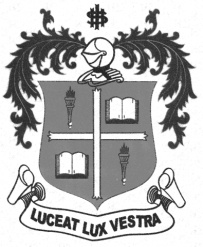     M.Sc. DEGREE EXAMINATION - ZOOLOGYFOURTH SEMESTER – APRIL 2011ZO 4954 - IMMUNOLOGY               Date : 11-04-2011 	Dept. No. 	  Max. : 100 Marks    Time : 1:00 - 4:00                                              PART - A                                          2 x 10 = 20  MarksI	Answer ALL the questions.1.	 What are neutrophils?2.	 Comment on spleen3.	 Differentiate passive immunity from active immunity.4.	 What is the significance of BCG?5.	 Explain the significance of MMR.6.   Comment on HAT.7.   What is innate immunity?8.   Define immune response9.   What is adenoid tissue?10. What are lysosomes?PART – B                                    4 x 10 = 40 MarksII	Answer any FOUR of the following11.  Give the role of B-lymphocyte and T-lymphocyte.12.  Write notes on preparation of vaccines.13.  Explain bacterial infections and their immunity.14   Explain monoclonal antibody production.15   Write notes on protozoan infections and their immunity.16   Describe different immunoglobulin. PART – C	                              2 x 20 = 40 MarksIII	Answer any TWO of the following17. Explain in detail the process of hypersensitivity.18. Write an essay on graft rejections.19. Discuss about AIDS and its vaccine status.20. Elaborate the types of cells formed by haemopoisis.************